Publicado en Llívia el 18/09/2020 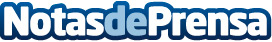 El Hotel Esquirol presenta las aguas termales de Llívia como nuevo atractivo turístico del municipioEsta semana han abierto en fase de prueba las nuevas aguas termales de Llívia, que se convertirán en las próximas semanas en un nuevo atractivo turístico y de ocio para la campaña de invierno del municipio pirenaicoDatos de contacto:EDEON MARKETING SLComunicación · Diseño · Marketing931929647Nota de prensa publicada en: https://www.notasdeprensa.es/el-hotel-esquirol-presenta-las-aguas-termales_1 Categorias: Viaje Sociedad Cataluña Turismo Emprendedores Ocio para niños http://www.notasdeprensa.es